Form F38.06A: Notice of Application to the Central Authority and Contact Judge for the Return of a Child (Family Law)TAKE NOTICE that an application for the return of a child pursuant to the Hague Convention on International Child Abduction has been made in the above noted proceeding.Form F38.04A: Originating Application for the Return of a Child (Family Law)Notice to the RespondentAn application for the return of a child pursuant to the Hague Convention on International Child Abduction has been made against you. The details are set out in the attached Originating Application for the Return of a Child.You have 7 days to file a Response (Form F6.02A) and file it at the Supreme Court of Newfoundland and Labrador, Trial Division. You must also attend the hearing (details below). If you do not file a Response or attend the scheduled hearing, the Court may proceed and make an order without hearing from you.I hereby seek an order for the return of the following child(ren) under the Hague Convention on International Child Abduction.Applicant InformationFill in your information below:If you have safety concerns and do not want to provide your contact information, you may provide alternate contact information below. You must still provide the Court with your actual contact information in a sealed envelope. This envelope will not be available to the other party.* Please note that you must arrange to have a qualified interpreter appear in court and you will be responsible for any fees associated with this, unless a judge orders otherwise.  Respondent InformationFill in the Respondent’s information below (to the best of your knowledge):You must swear or affirm that the facts and information that you have written in this Originating Application for the Return of a Child and the attachments is the truth. You must swear or affirm and sign this Statement of Truth in front of a commissioner of oaths, notary public, justice of the peace, or lawyer. Court Registry staff are commissioners of oaths and you may sign this application at the Court when you file it. Form F38.04B: Affidavit in Support of Originating Application for the Return of a Child (Family Law)I have personal knowledge of the matters referred to herein except where otherwise specified.I make this application in support of my Application for the return of the following child(ren) under the Hague Convention on International Child Abduction (for the return of a child from outside Canada)At what address does the child(ren) habitually (normally) live?Set out all of the available facts and information that you have relating to the whereabouts of the child(ren):Set out all the available facts and information that you have regarding the identity of the person that the child(ren) is/are presumed to be with:Set out your reasons for making the application:Provide the details of any current or ongoing court proceedings, court orders, and/or written agreements involving you, the Respondent(s), and/or the children. This includes all Provincial Court matters, criminal matters, proceedings in other provinces or countries, peace bonds, emergency protection orders, restraining orders, no-contact orders, safety plans, family centered action plans, and kinship care agreements or any other agreements stemming from CSSD involvement. You must swear or affirm that the facts and information that you have written in this Affidavit and any attachments is the truth. You must swear or affirm and sign this Statement of Truth in front of a commissioner of oaths, notary public, justice of the peace, or lawyer. Court Registry staff are commissioners of oaths and you may sign this application at the Court when you file it.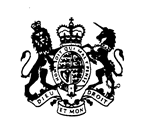 In the Supreme Court of Newfoundland and Labrador(General/Family)FOR COURT USE ONLYFOR COURT USE ONLYFOR COURT USE ONLYFOR COURT USE ONLYFOR COURT USE ONLYFOR COURT USE ONLYFOR COURT USE ONLYIn the Supreme Court of Newfoundland and Labrador(General/Family)COURT FILE NO:COURT FILE NO:In the Supreme Court of Newfoundland and Labrador(General/Family)In the Supreme Court of Newfoundland and Labrador(General/Family)CENTRAL DIVORCE REGISTRY NO:CENTRAL DIVORCE REGISTRY NO:CENTRAL DIVORCE REGISTRY NO:In the Supreme Court of Newfoundland and Labrador(General/Family)In the Supreme Court of Newfoundland and Labrador(General/Family)Filed at _____________________________ , Newfoundland and Labrador, this ________ day of __________________, 20______.Filed at _____________________________ , Newfoundland and Labrador, this ________ day of __________________, 20______.Filed at _____________________________ , Newfoundland and Labrador, this ________ day of __________________, 20______.Filed at _____________________________ , Newfoundland and Labrador, this ________ day of __________________, 20______.Filed at _____________________________ , Newfoundland and Labrador, this ________ day of __________________, 20______.Filed at _____________________________ , Newfoundland and Labrador, this ________ day of __________________, 20______.Filed at _____________________________ , Newfoundland and Labrador, this ________ day of __________________, 20______.In the Supreme Court of Newfoundland and Labrador(General/Family)Registry Clerk of the Supreme Court of Newfoundland and LabradorRegistry Clerk of the Supreme Court of Newfoundland and LabradorRegistry Clerk of the Supreme Court of Newfoundland and LabradorRegistry Clerk of the Supreme Court of Newfoundland and LabradorRegistry Clerk of the Supreme Court of Newfoundland and LabradorBETWEEN:APPLICANT(Print full name)AND:RESPONDENT(Print full name)AND:  NOT APPLICABLE  SECOND APPLICANT  SECOND RESPONDENT(Print full name)  NOT APPLICABLE  SECOND APPLICANT  SECOND RESPONDENTFOR COURT USE ONLYHEARING DATE
A hearing for this application is scheduled to be heard in the Supreme Court of Newfoundland and Labrador:Location: Supreme Court in ___________________________________________, Newfoundland and Labrador Address: _________________________________________________________________________________Date: ____________________________________________________________________________________Time: ____________________________ am / pmIn the Supreme Court of Newfoundland and Labrador(General/Family)FOR COURT USE ONLYFOR COURT USE ONLYFOR COURT USE ONLYFOR COURT USE ONLYFOR COURT USE ONLYFOR COURT USE ONLYFOR COURT USE ONLYIn the Supreme Court of Newfoundland and Labrador(General/Family)COURT FILE NO:COURT FILE NO:In the Supreme Court of Newfoundland and Labrador(General/Family)In the Supreme Court of Newfoundland and Labrador(General/Family)CENTRAL DIVORCE REGISTRY NO:CENTRAL DIVORCE REGISTRY NO:CENTRAL DIVORCE REGISTRY NO:In the Supreme Court of Newfoundland and Labrador(General/Family)In the Supreme Court of Newfoundland and Labrador(General/Family)Filed at _____________________________ , Newfoundland and Labrador, this ________ day of __________________, 20______.Filed at _____________________________ , Newfoundland and Labrador, this ________ day of __________________, 20______.Filed at _____________________________ , Newfoundland and Labrador, this ________ day of __________________, 20______.Filed at _____________________________ , Newfoundland and Labrador, this ________ day of __________________, 20______.Filed at _____________________________ , Newfoundland and Labrador, this ________ day of __________________, 20______.Filed at _____________________________ , Newfoundland and Labrador, this ________ day of __________________, 20______.Filed at _____________________________ , Newfoundland and Labrador, this ________ day of __________________, 20______.In the Supreme Court of Newfoundland and Labrador(General/Family)Registry Clerk of the Supreme Court of Newfoundland and LabradorRegistry Clerk of the Supreme Court of Newfoundland and LabradorRegistry Clerk of the Supreme Court of Newfoundland and LabradorRegistry Clerk of the Supreme Court of Newfoundland and LabradorRegistry Clerk of the Supreme Court of Newfoundland and LabradorBETWEEN:APPLICANT(Print full name)AND:RESPONDENT(Print full name)AND:  NOT APPLICABLE  SECOND APPLICANT  SECOND RESPONDENT(Print full name)  NOT APPLICABLE  SECOND APPLICANT  SECOND RESPONDENTFOR COURT USE ONLYHEARING DATEA return date to schedule the hearing for this application will be heard in the Supreme Court of Newfoundland and Labrador:Location: Supreme Court in ___________________________________________, Newfoundland and Labrador Address:____________________________________________________________________________________Date: ____________________________________________________________________________________Time: ____________________________ am / pmPart AThe Order(s) SoughtChild 1Child 2Child’s Full NameFull Name of Each Parent of the Child (place each name on a separate line)Full Name of Each Parent of the Child (place each name on a separate line)Full Name of Each Parent of the Child (place each name on a separate line)Full Name of Each Parent of the Child (place each name on a separate line)Date of Birth(month/day/year)GenderChild is Currently Living With (Name)Disabilities and/or Special NeedsCheck this box if there are more than 2 children. Attach an extra page to provide the details of those children.Part BDetails of the PartiesCurrent Last NameLast Name at Birth:Last Name at Birth:Last Name at Birth:Last Name at Birth:First NameMiddle Name(s) (if any)GenderResidential Address Residential Address Street Address Street Address Street Address Street Address Street Address Street Address CityCityProvinceProvincePostal CodeMailing Address (if different from Residential Address)Mailing Address (if different from Residential Address)Street Address or PO Box	Street Address or PO Box	Street Address or PO Box	Street Address or PO Box	Street Address or PO Box	Street Address or PO Box	CityCityCityProvincePostal CodeTelephone Number  (if any)Home:                                 Home:                                 Home:                                 Home:                                 Cell:Cell:Cell:Cell:Cell:Cell:Cell:Fax Number  (if any)Email Address (if any)Please note that if you provide your email address, the Court may contact you by email.Please note that if you provide your email address, the Court may contact you by email.Please note that if you provide your email address, the Court may contact you by email.Please note that if you provide your email address, the Court may contact you by email.Please note that if you provide your email address, the Court may contact you by email.Please note that if you provide your email address, the Court may contact you by email.Please note that if you provide your email address, the Court may contact you by email.Please note that if you provide your email address, the Court may contact you by email.Please note that if you provide your email address, the Court may contact you by email.Please note that if you provide your email address, the Court may contact you by email.Please note that if you provide your email address, the Court may contact you by email.Date of Birth Month: Month: Day:Day:Day:Day:Day:Year:Year:Year:Year:Occupation(s) or Job(s)Citizen / Immigration Status  Canadian Citizen              Permanent Resident              Foreign National  Canadian Citizen              Permanent Resident              Foreign National  Canadian Citizen              Permanent Resident              Foreign National  Canadian Citizen              Permanent Resident              Foreign National  Canadian Citizen              Permanent Resident              Foreign National  Canadian Citizen              Permanent Resident              Foreign National  Canadian Citizen              Permanent Resident              Foreign National  Canadian Citizen              Permanent Resident              Foreign National  Canadian Citizen              Permanent Resident              Foreign National  Canadian Citizen              Permanent Resident              Foreign National  Canadian Citizen              Permanent Resident              Foreign NationalAre you a registered Indian under the Indian Act? Yes           No     If yes, what is the name of your band?If yes, what is the name of your band?If yes, what is the name of your band?If yes, what is the name of your band?If yes, what is the name of your band?If yes, what is the name of your band?If yes, what is the name of your band?If yes, what is the name of your band?If yes, what is the name of your band?If yes, what is the name of your band?Are you a registered Indian under the Indian Act? Yes           No     Do you live on a reserve?Do you live on a reserve?Do you live on a reserve?Do you live on a reserve?Do you live on a reserve?Do you live on a reserve?Do you live on a reserve?Do you live on a reserve?Do you live on a reserve?Do you live on a reserve?Will you need an interpreter in court?* Yes           No      Yes           No      Yes           No      Yes           No      Yes           No     If yes, state the language and dialect:If yes, state the language and dialect:If yes, state the language and dialect:If yes, state the language and dialect:If yes, state the language and dialect:If yes, state the language and dialect:Lawyer’s Name, Telephone Number, and Address  (if any)Current Last NameLast Name at Birth:Last Name at Birth:Last Name at Birth:First NameMiddle Name(s) (if any)GenderResidential Address Residential Address Street Address	Street Address	Street Address	Street Address	Street Address	CityCityProvincePostal CodeMailing Address (if different from Residential Address)Mailing Address (if different from Residential Address)Street Address or PO Box	Street Address or PO Box	Street Address or PO Box	Street Address or PO Box	Street Address or PO Box	CityCityProvincePostal CodeTelephone Number (if any)Home:                                 Home:                                 Home:                                 Home:                                 Cell:Cell:Cell:Cell:Cell:Fax Number  (if any)Email Address (if any)Date of Birth Month: Month: Day:Day:Day:Day:Day:Year:Year:Occupation(s) or Job(s)Citizen / Immigration Status  Canadian Citizen              Permanent Resident              Foreign National  Canadian Citizen              Permanent Resident              Foreign National  Canadian Citizen              Permanent Resident              Foreign National  Canadian Citizen              Permanent Resident              Foreign National  Canadian Citizen              Permanent Resident              Foreign National  Canadian Citizen              Permanent Resident              Foreign National  Canadian Citizen              Permanent Resident              Foreign National  Canadian Citizen              Permanent Resident              Foreign National  Canadian Citizen              Permanent Resident              Foreign National  Canadian Citizen              Permanent Resident              Foreign NationalIs the Respondent a registered Indian under the Indian Act? Yes           No     If yes, what is the name of his/her band?If yes, what is the name of his/her band?If yes, what is the name of his/her band?If yes, what is the name of his/her band?If yes, what is the name of his/her band?If yes, what is the name of his/her band?If yes, what is the name of his/her band?If yes, what is the name of his/her band?If yes, what is the name of his/her band?Is the Respondent a registered Indian under the Indian Act? Yes           No     Does he/she live on a reserve?Does he/she live on a reserve?Does he/she live on a reserve?Does he/she live on a reserve?Does he/she live on a reserve?Does he/she live on a reserve?Does he/she live on a reserve?Does he/she live on a reserve?Does he/she live on a reserve?Lawyer’s Name, Telephone Number, and Address  (if any)Statement of Truth  I declare the facts and information of this Originating Application for the Return of a Child are true to the best of my knowledge and belief.I declare the facts and information of this Originating Application for the Return of a Child are true to the best of my knowledge and belief.I declare the facts and information of this Originating Application for the Return of a Child are true to the best of my knowledge and belief.SWORN TO or AFFIRMED at _______________________, this _________ day of _________________ , 20_____ .SWORN TO or AFFIRMED at _______________________, this _________ day of _________________ , 20_____ .SWORN TO or AFFIRMED at _______________________, this _________ day of _________________ , 20_____ .Signature of ApplicantSignature of Person Authorized to Administer OathsLawyer’s Signature for Fee Waiver I am employed by the Newfoundland and Labrador Legal Aid Commission or a Newfoundland and Labrador government department under the Executive Council Act and I am the lawyer of record in this matter.I am employed by the Newfoundland and Labrador Legal Aid Commission or a Newfoundland and Labrador government department under the Executive Council Act and I am the lawyer of record in this matter.I am employed by the Newfoundland and Labrador Legal Aid Commission or a Newfoundland and Labrador government department under the Executive Council Act and I am the lawyer of record in this matter.Signature of Lawyer (if any)Print Name of Lawyer (if any)In the Supreme Court of Newfoundland and Labrador(General/Family)FOR COURT USE ONLYFOR COURT USE ONLYFOR COURT USE ONLYFOR COURT USE ONLYFOR COURT USE ONLYFOR COURT USE ONLYFOR COURT USE ONLYIn the Supreme Court of Newfoundland and Labrador(General/Family)COURT FILE NO:COURT FILE NO:In the Supreme Court of Newfoundland and Labrador(General/Family)In the Supreme Court of Newfoundland and Labrador(General/Family)CENTRAL DIVORCE REGISTRY NO:CENTRAL DIVORCE REGISTRY NO:CENTRAL DIVORCE REGISTRY NO:In the Supreme Court of Newfoundland and Labrador(General/Family)In the Supreme Court of Newfoundland and Labrador(General/Family)Filed at _____________________________ , Newfoundland and Labrador, this ________ day of __________________, 20______.Filed at _____________________________ , Newfoundland and Labrador, this ________ day of __________________, 20______.Filed at _____________________________ , Newfoundland and Labrador, this ________ day of __________________, 20______.Filed at _____________________________ , Newfoundland and Labrador, this ________ day of __________________, 20______.Filed at _____________________________ , Newfoundland and Labrador, this ________ day of __________________, 20______.Filed at _____________________________ , Newfoundland and Labrador, this ________ day of __________________, 20______.Filed at _____________________________ , Newfoundland and Labrador, this ________ day of __________________, 20______.In the Supreme Court of Newfoundland and Labrador(General/Family)Registry Clerk of the Supreme Court of Newfoundland and LabradorRegistry Clerk of the Supreme Court of Newfoundland and LabradorRegistry Clerk of the Supreme Court of Newfoundland and LabradorRegistry Clerk of the Supreme Court of Newfoundland and LabradorRegistry Clerk of the Supreme Court of Newfoundland and LabradorBETWEEN:APPLICANT(Print full name)AND:RESPONDENT(Print full name)AND:  NOT APPLICABLE  SECOND APPLICANT  SECOND RESPONDENT(Print full name)  NOT APPLICABLE  SECOND APPLICANT  SECOND RESPONDENTI, , the        Applicant         Respondent         Other:, the        Applicant         Respondent         Other:(Print your name)(Print your name)swear or affirm and say as follows:swear or affirm and say as follows:swear or affirm and say as follows:swear or affirm and say as follows:swear or affirm and say as follows:Child’s Full NameDate of Birth (month/day/year)Child’s Full NameDate of Birth (month/day/year)Check this box if not applicable. Statement of Truth  I declare the facts and information of this Affidavit are true to the best of my knowledge and belief.I declare the facts and information of this Affidavit are true to the best of my knowledge and belief.I declare the facts and information of this Affidavit are true to the best of my knowledge and belief.SWORN TO or AFFIRMED at _______________________, this _________ day of _________________ , 20_____ .SWORN TO or AFFIRMED at _______________________, this _________ day of _________________ , 20_____ .SWORN TO or AFFIRMED at _______________________, this _________ day of _________________ , 20_____ .SignatureSignature of Person Authorized to Administer Oaths